Occupational and Professional LicensingDistrict of Columbia Board of Architecture, Interior Design and Landscape ArchitectureMarch 10, 2023Administrative Application ListArchitects (Endorsement -25)Professional Design Firms (Endorsement - 1)Landscape Architects (Endorsement -8 )Interior Design (Exam - 4)________________________________________________Approved: Patrick Williams, Vice Chairmanfor Ronnie McGhee, ChairmanNicholas DreisbachJames BaumgardnerHo Cheuk Choi	Michael GlassmanCharles SeldenCharles SeldenRoss BrownLiliia Kolesnyk	Michael HansonOsama IqabAna MontanoLynn KuckelmanMarta Kazmierska-SkupinskaMatthew WheelerMatthew GiffordMark HughesKeval ThakkarMatthew DirksenGary ChanChristopher KehdeSteven RowlandJohn GrahamKay TownsendAllan KruegerWilliam HoisingtonSkillern Fein Architects PLLCMichael DeGregorioNathan NovakStephen EichKathryn LandisLori SingletonRichard WilliamsDanielle SchwartzAdam GreenspanColletta Conner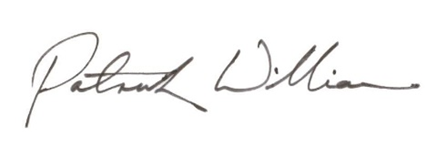 Nastaran Rashid BenamKelly BrockiLisa Haude